Зарисовки предметов карандашомОсновной задачей этого упражнения  является — научить ученика «видеть» материал, представлять возможности избранной графической техники, при создании художественных образов, это позволит воспитать навыки целостного решения изображения.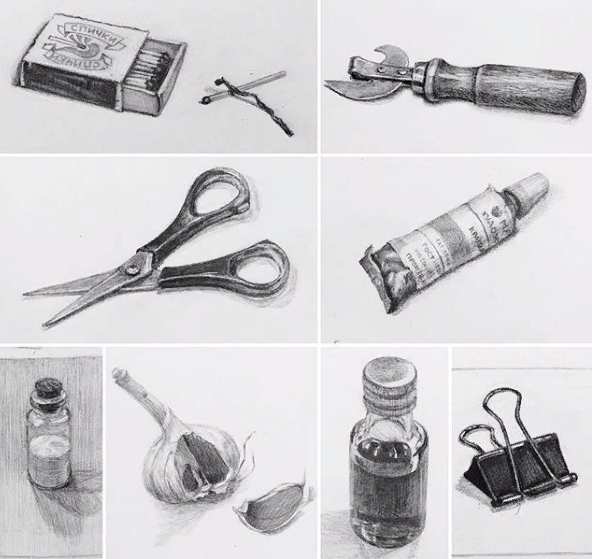 Предметы бытового обихода вполне доступны, наиболее просты по форме и потому очень удобны для первоначального изучения закономерностей формы. Эти закономерности яснее всего можно наблюдать на простейших геометрических телах: цилиндре, конусе, призме, пирамиде, шаре. Из сочетания этих элементарных форм строится любая форма в природе.Особенность набросков – это скорость. Не нужно долго вырисовывать и анализировать. Достаточно нескольких красивых линий или пятен. Важно первое впечатление. Отключаешь мозг и рисуешь сердцем, передавая сигнал руки.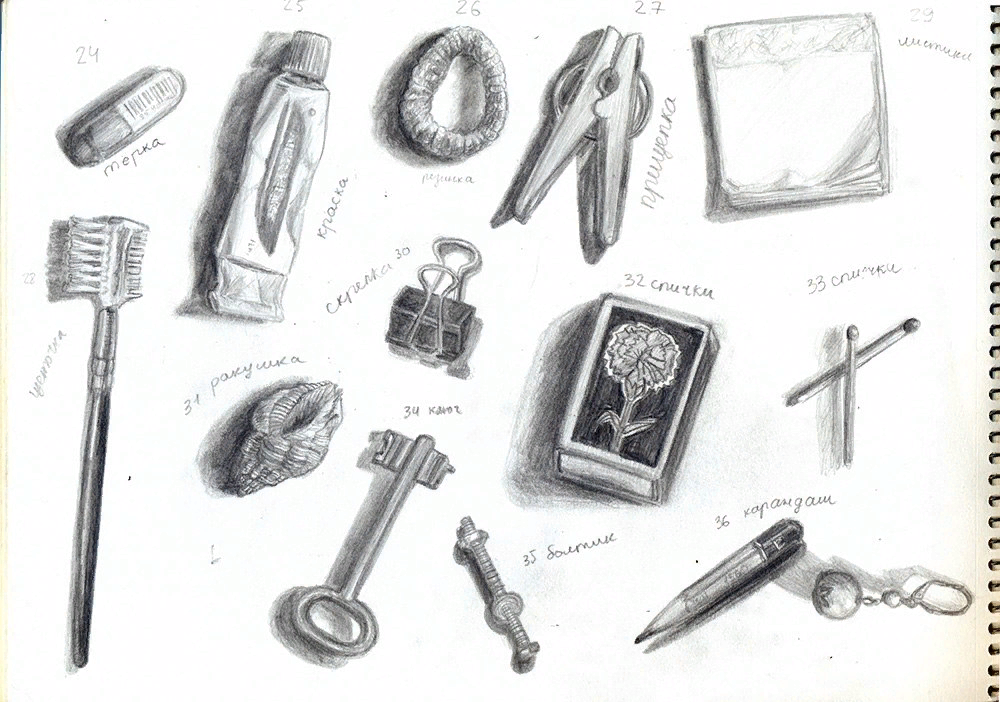 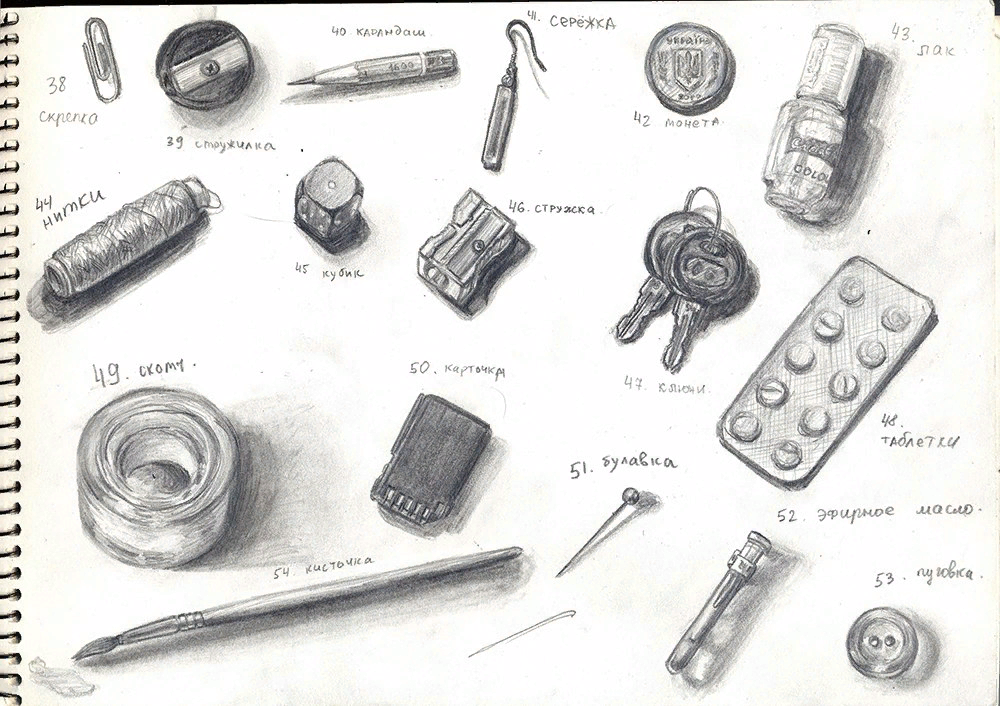 Подбирайте небольшие предметы для начала, и не забывайте о хорошо заточенном карандаше.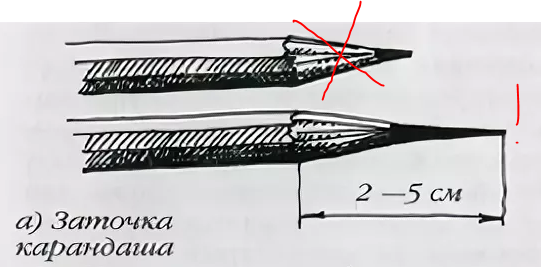 Можно взять авторучку или линер вместо карандаша.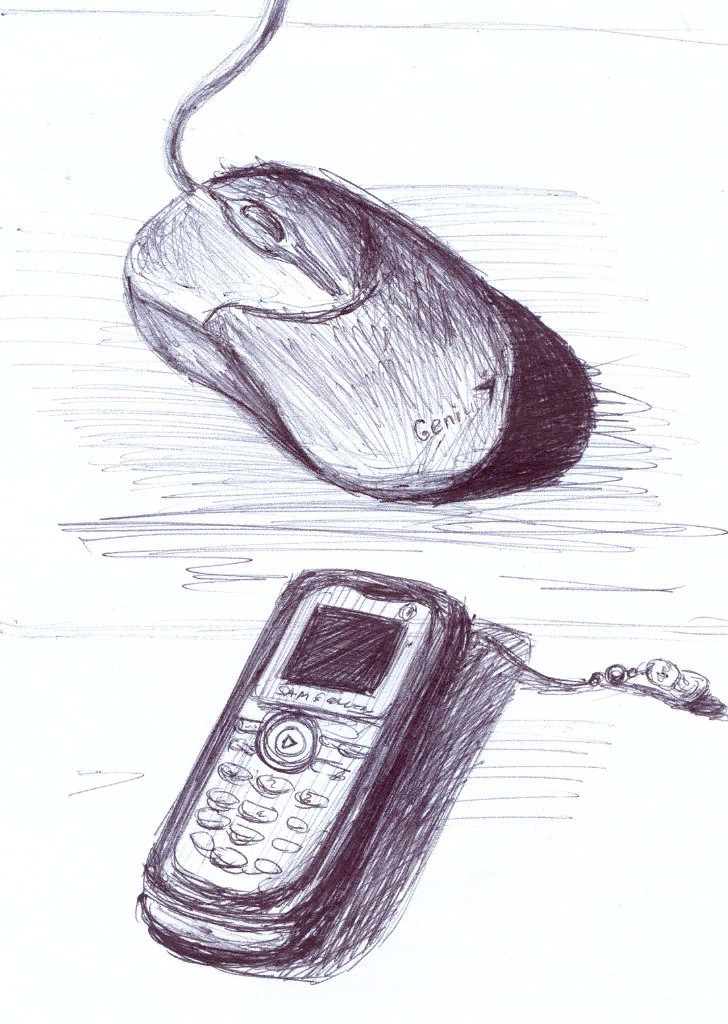 Материалы, применяемые для выполнения набросков и зарисовок, разнообразны. Наиболее удобны следующие:простые карандаши различной мягкости;цветные карандаши, цветные мелки;тушь (кистью мокрой и сухой, а также пером);соус, уголь, сангина;фломастеры;пастель;гелевые ручки, линеры.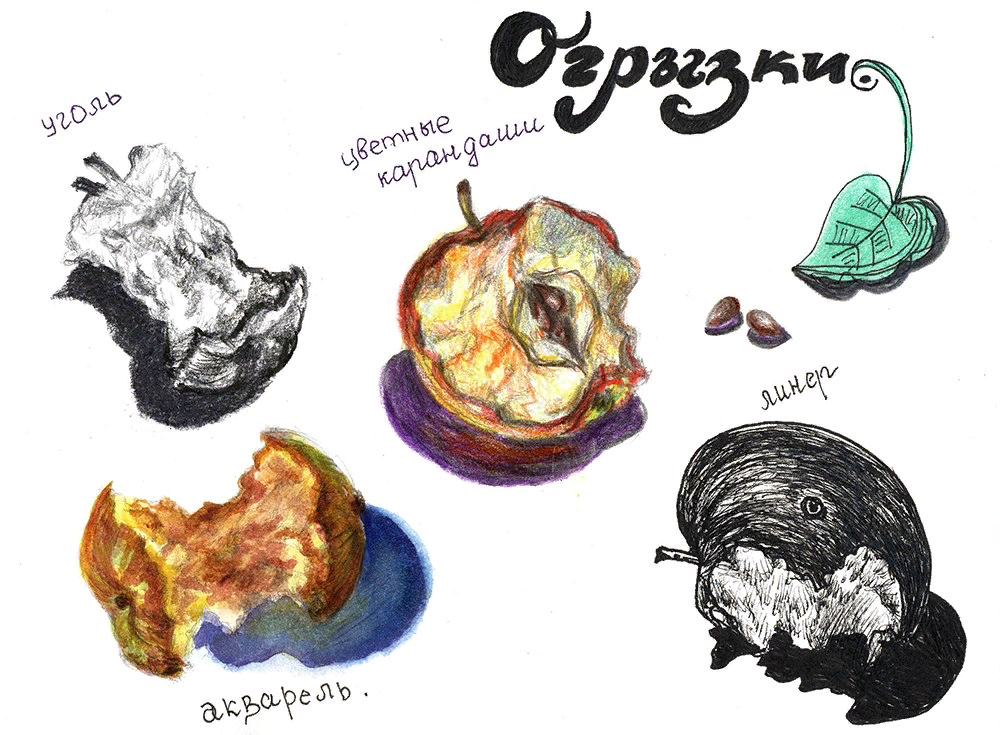 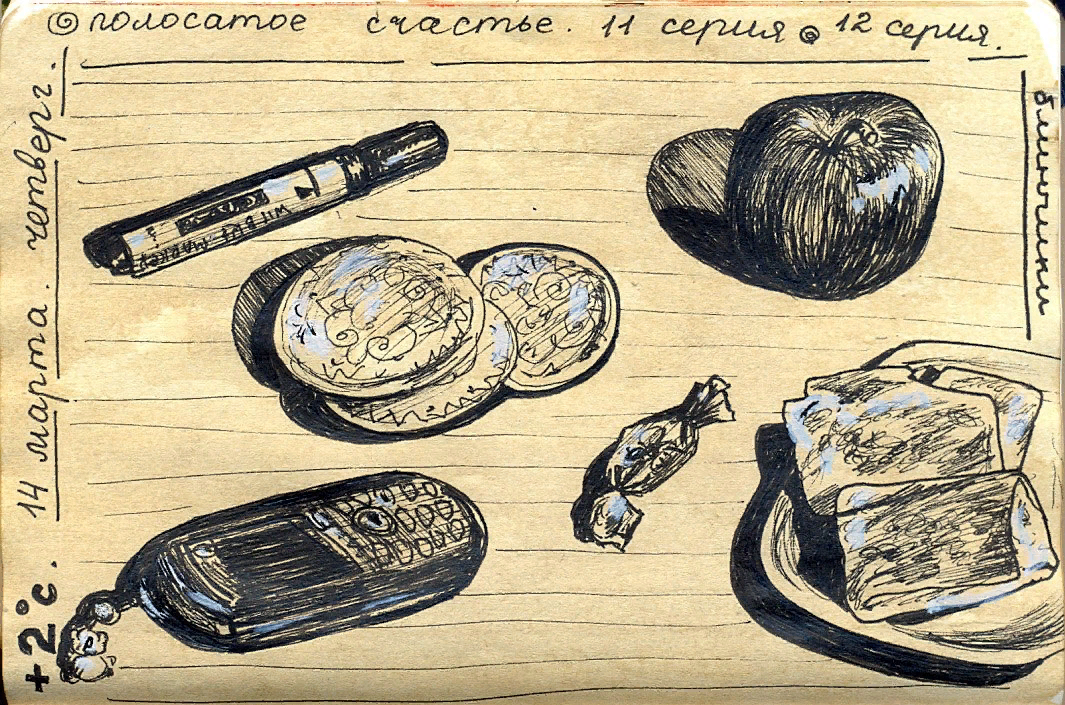 Можно работать с одним контуром, без объема.Один из наиболее распространенных способов выполнения набросков и зарисовок – построение их непрерывными линиями, начинающими с изображения общих очертаний предметов, без основательной моделировки формы.Рассматривая способ построения набросков и зарисовок одними линиями, как правило идущим по внешнему очертанию, по контуру предмета, необходимо отметить, что многие психологи и физиологи подтверждают большое значение контура для узнавания объектов, для познания их строения и формы.И.М.Сеченов писал: «В некоторых случаях запоминание контура бывает достаточно не только для обособления предмета, но и для отличия его от других схожих».Контур – не какая-то абстрактная геометрическая форма или сумма линий неопределенного очертания. Контур представляет собой границу объемной формы с внешней средой, он обусловлен перспективным сокращением объемной формы, находится в тесной связи с распределением светотени по форме, а часто является линией перехода одной формы в другую. Контур тесно связан с конструкцией индивидуальной формы, с особенностями перспективы, распределением света и тени. Поэтому одним контуром можно передать пространственное положение объекта, его пропорции, величину, движение и т.д.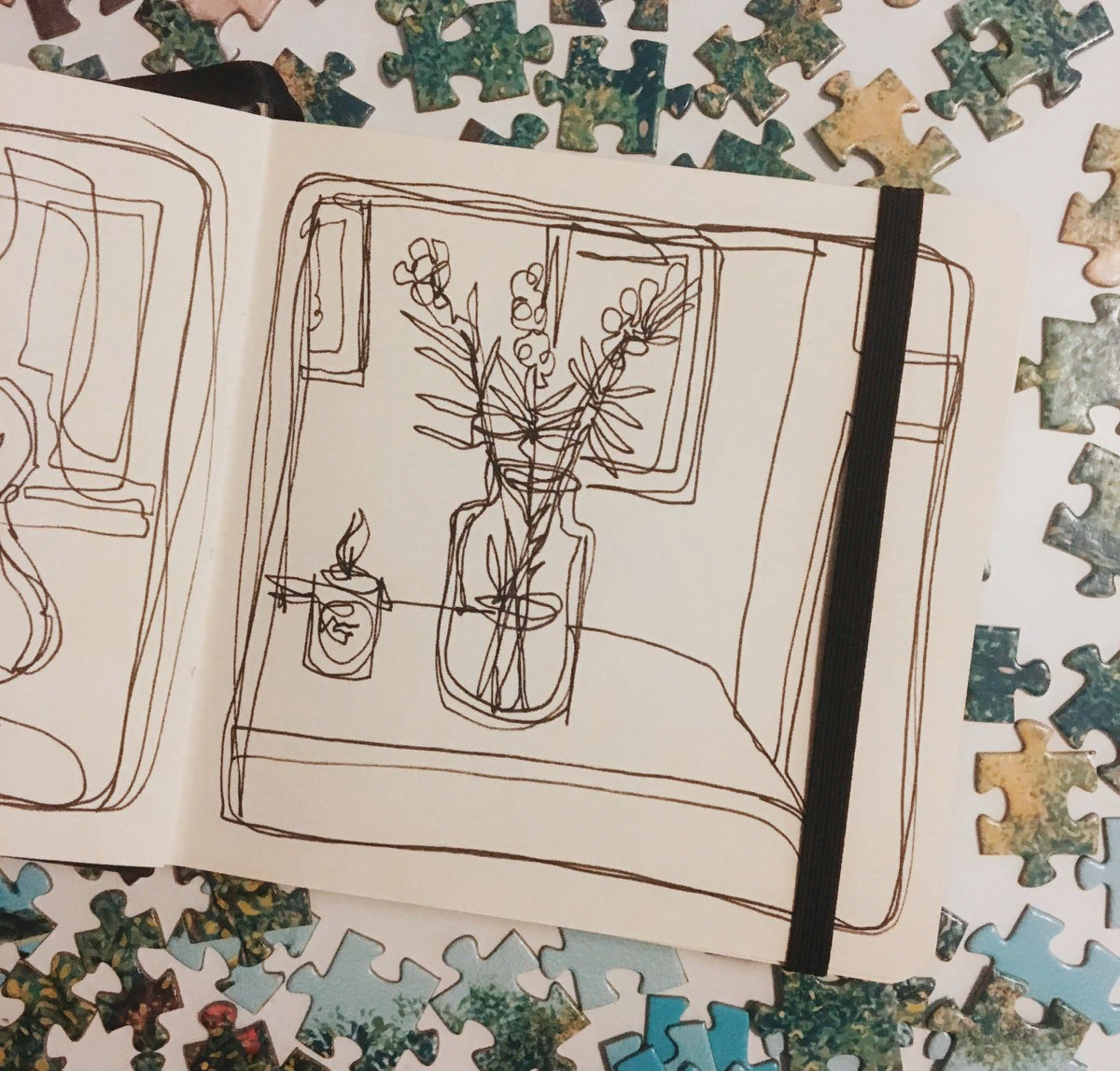 Самое главное– не останавливаться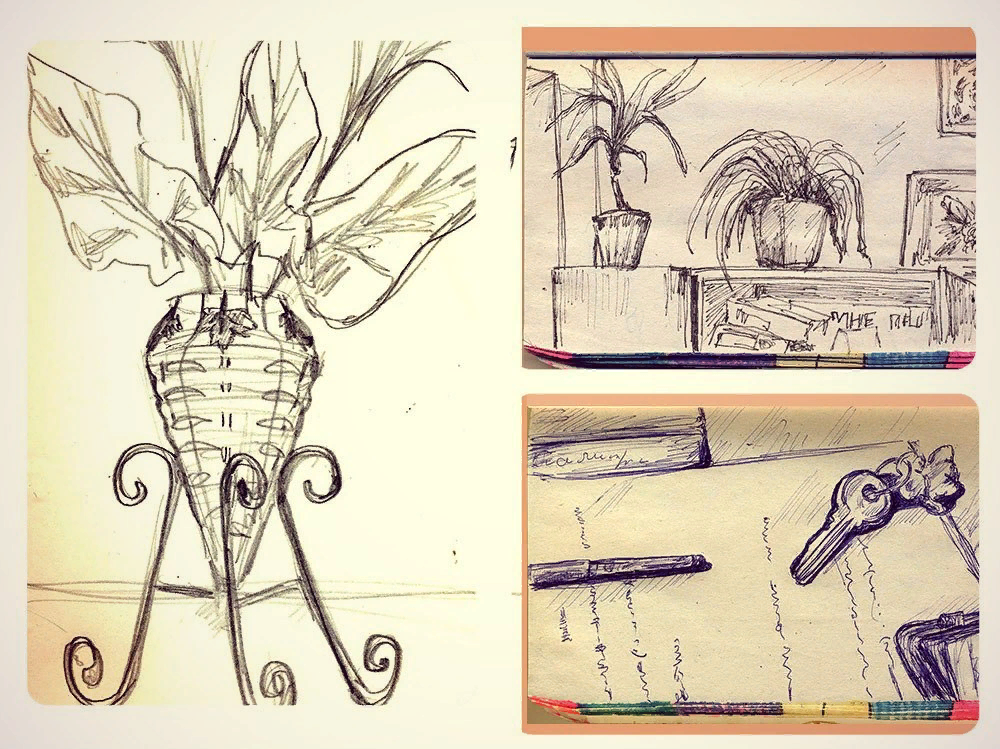 Нужно творить, экспериментировать и рисовать в свое удовольствие и у вас все получится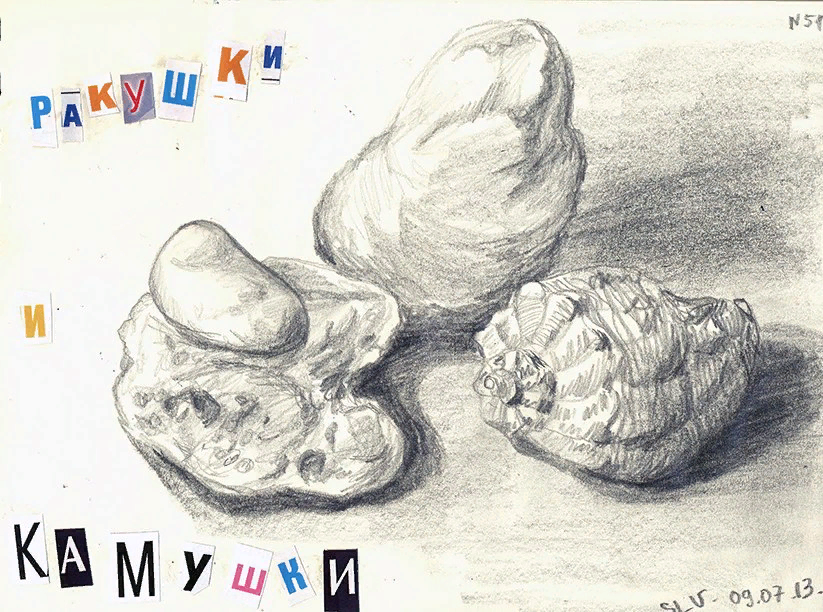 